4月2日每日一练1.布鲁纳认为学习的本质是( )。   [单选题]正确率：83.33%2.学习不是教师向学生传递知识的过程，学习者不是被动的信息吸收者。这是( )学习观。   [单选题]正确率：54.55%3.罗杰斯的“以学生为本”“让学生自发学习”“排除对学习者自身的威胁”教学原则属于( )。   [单选题]正确率：56.06%4.人本主义心理学家罗杰斯认为，学习方式主要有( )。   [单选题]正确率：51.52%5.激发个体进行学习活动，维持已形成的学习活动，并致使行为朝向一定的学习目标的一种内在过程或内部心理状态，这是( )。   [单选题]正确率：90.91%选项小计比例A.对环境条件的认知11.52%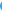 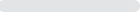 B.主动形成认知结构 (答案)5583.33%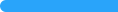 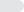 C.形成刺激与反应间的联结812.12%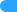 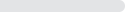 D.构造一种“完形”23.03%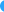 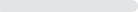 选项小计比例A.人本主义2131.82%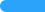 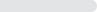 B.建构主义 (答案)3654.55%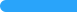 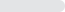 C.行为主义23.03%D.认知主义710.61%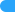 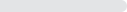 选项小计比例A.非指导性教学模式 (答案)3756.06%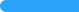 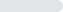 B.结构主义课程模式69.09%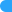 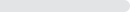 C.发展性教学模式1725.76%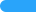 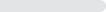 D.最优化教学模式69.09%选项小计比例A.无意义学习和机械学习23.03%B.无意义学习和理解学习46.06%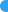 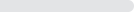 C.机械学习和有意义学习2639.39%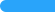 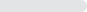 D.无意义学习和有意义学习 (答案)3451.52%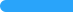 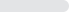 选项小计比例A.学习动机 (答案)6090.91%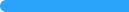 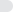 B.学习需要23.03%C.学习态度46.06%D.学习方法00%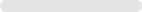 